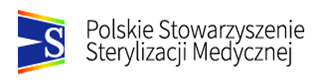 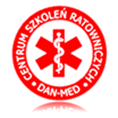 VII  KONFERENCJA  NAUKOWO – SZKOLENIOWA„Nowoczesna sterylizacja wyrobów medycznych. Profilaktyka zakażeń szpitalnych”GIŻYCKO   26 – 28 luty 2020 r.Centralny Ośrodek Sportu - Ośrodek Przygotowań Olimpijskich w Giżyckuul. Moniuszki 22, 11-500 GiżyckoPATRONAT GŁÓWNYPolskie Stowarzyszenie Sterylizacji MedycznejPATRONAT HONOROWY
Wojewódzka Stacja Sanitarno-Epidemiologiczna w OlsztynieOkręgowa Izba Pielęgniarek i Położnych w OlsztynieBurmistrz Miasta GiżyckaKARTA ZGŁOSZENIA UCZESTNICTWA
*PROSIMY O WYPEŁNIENIE PISMEM DRUKOWANYMData i podpis: ………………………………………………Prosimy o jak najszybsze przesłanie Karty zgłoszenia uczestnictwa, nie później niż do 15.02.2020 r. mailem na adres: konferencjagizycko2020@wp.pl oraz  dokonania opłaty wnieprzekraczalnym terminie od 26 stycznia do 15 lutego 2020 r. Faktura zostanie wysłana drogą elektroniczną, oryginał do odbioru przy rejestracji na Konferencji.OPŁATA ZA UDZIAŁ W KONFERENCJI (BEZ NOCLEGÓW):  160,00 zł. brutto Opłata obejmuje:uczestnictwo w wykładach i warsztatach szkoleniowychbufet kawowy oraz obiad w pierwszym, drugim dniu konferencjiwieczór wspomnień Nestorów Polskiej Sterylizacji „JAK TO ZE STERYLIZACJĄ BYŁO?”kolacja drugiego dnia konferencji dla wszystkich uczestnikówmateriały konferencyjne, certyfikat uczestnictwaOpłatę przelewem na konto: 
Centrum Szkoleń Ratowniczych DAN-MED ul. Gdańska 22c, 11-500 Giżycko BANK BGŻ BNP Paribas nr:  20 1600 1462 1838 2415 3000 0001  
z dopiskiem „Konferencja i nazwiskiem Uczestnika”Ilość miejsc ograniczona !!!Noclegi:Rezerwacje i opłaty za noclegi uczestnik dokonuje we własnym zakresie.Zachęcamy Państwa do noclegu w atrakcyjnych cenach w miejscu Konferencji –Centralny Ośrodek Sportu ul. Moniuszki 22, 11-500 Giżycko, tel. 87/44 17 100e-mail: recepcja.gizycko@cos.plHasło: KONFERENCJA STERYLIZACJAlubHotel Wodnik ul. 3 Maja 2, 11-500 Giżycko, tel. 87/428 38 71, e-mail: recepcja@cmazur.plHasło: DAN-MEDPrzesyłając Kartę zgłoszenia udziału w Konferencji akceptuję poniższe warunki:Oświadczam, że:dane zawarte w zgłoszeniu są zgodne z prawdą,przyjmuję do wiadomości, iż w przypadku wycofania się z uczestnictwa w Konferencji w terminie po 15.02.2020 r. organizator nie zwraca opłaty. Informację o rezygnacji należy przesłać drogą mailową na adres: konferencjagizycko2020@wp.plW przypadku odwołania Konferencji przez organizatora przysługuje mi całkowity zwrot wpłaconej opłaty.Upoważniam organizatora do wystawienia faktury VAT (bez mojego podpisu) i otrzymania jej drogą elektronicznąZapoznałam/em się z Polityką Prywatności i Ochrony Danych Osobowych na stronie: 
www.dan-med.com.pl zgodnych z przepisami RODOData i podpis: ……………………………………………………W razie pytań prosimy o kontakt:Danuta Piórkowska tel.: 602 124 153 ; e-mail: konferencjagizycko2020@wp.plKlauzule zgodyZgodnie z art. 6 ust. 1 lit. a ogólnego rozporządzenia o ochronie danych osobowych z dnia 27 kwietnia 2016 r. (Dz. U. UE. L. 2016.119.1) wyrażam zgodę na przetwarzanie przez Centrum Szkoleń Ratowniczych DAN-MED z siedzibą w Giżycku przy ul. Gdańskiej 22 c, zwaną dalej CSR DAN-MED następujących danych osobowych: imię, nazwisko, nr telefonu i adres e-mail w celu marketingowym (przesyłanie informacji dotyczących usług szkoleniowych, konferencji). wyrażam zgodę /  nie wyrażam zgody                                                                                                           …………………………………………….                                                                                                                                podpisW związku z powyższym oświadczam, że wyrażam zgodę na przesyłanie ofert handlowych drogą elektroniczną przez Centrum Szkoleń Ratowniczych DAN-MED z siedzibą w Giżycku przy ul. Gdańskiej 22 c, zgodnie z ustawą z dnia 18.07.2002r. o świadczeniu usług drogą elektroniczną wyrażam zgodę /  nie wyrażam zgodyoraz na przedstawianie ofert handlowych przez telefon przez Centrum Szkoleń Ratowniczych DAN-MED z siedzibą w Giżycku przy ul. Gdańskiej 22 c zgodnie z ustawą z dnia 16 lipca 2004 r. Prawo telekomunikacyjne wyrażam zgodę /  nie wyrażam zgody…………………………, dnia ……………………                                         …………………………………………….         miejscowość                                         				          		podpisKlauzula informacyjnaZgodnie z art. 13 ust. 1 i ust. 2 ogólnego rozporządzenia o ochronie danych osobowych z dnia 
27 kwietnia 2016 r. (Dz. U. UE. L. 2016.119.1) informuję, iż:administratorem Pani/Pana danych osobowych jest Centrum Szkoleń Ratowniczych DAN-MED 11-500 Giżycko, ul. Gdańska 22 c,kontakt z osobą odpowiedzialną za ochronę danych jest możliwy pod adresem e-mail: csr@dan-med.com.pl,Pani/Pana dane osobowe przetwarzane będą w celu realizacji umowy na podstawie art. 6 ust. 1 lit. b RODO i jeśli wyrażą Państwo na to zgodę w celu marketingu produktów i usług CSR DAN-MED - na podstawie art. 6 ust. 1 lit. a RODO,Pani/Pana dane osobowe przetwarzane w celu realizacji umowy oraz wypełniania obowiązków dokumentacyjnych przechowywane będą przez okres niezbędny w przypadku dochodzenia ewentualnych roszczeń w związku z wykonywaną umową, w przypadku danych przetwarzanych w celach marketingowych – do momentu wycofania zgody,Pani/Pana dane osobowe nie będą przekazywane żadnym podmiotom, posiada Pani/Pan prawo dostępu do treści swoich danych oraz prawo ich sprostowania, usunięcia, ograniczenia przetwarzania, prawo do przenoszenia danych, prawo wniesienia sprzeciwu, co do danych osobowych, których podanie jest dobrowolne - prawo do cofnięcia zgody na ich przetwarzanie w dowolnym momencie bez wpływu na zgodność z prawem przetwarzania, którego dokonano na podstawie zgody wyrażonej przed jej cofnięciem. Oświadczenie o cofnięciu zgody na przetwarzanie danych osobowych wymaga jego złożenia w formie pisemnej lub elektronicznej na adres mailowy csr@dan-med.com.pl, ma Pani/Pan prawo wniesienia skargi do Prezesa Urzędu Ochrony Danych Osobowych, gdy uzna Pani/Pan, iż przetwarzanie danych osobowych dotyczących swojej osoby narusza przepisy RODO,podanie danych osobowych nie jest warunkiem ustawowym, jednakże warunkiem niezbędnym do zawarcia 
i realizacji umowy.Potwierdzam zapoznanie się z powyżej opisanymi informacjami oraz wyrażam zgodę na przetwarzanie moich danych osobowych zgodnie z wyżej opisanym zakresie..................................., dnia ........................ r. 			..............................................       miejscowość 							            czytelny podpis Wypełniony formularz proszę przesłać mailem na adres: konferencjagizycko2020@wp.plKONFERENCJA NAUKOWO-SZKOLENIOWANowoczesna sterylizacja wyrobów medycznych.  Profilaktyka zakażeń szpitalnychDATA26-28.02.2020 r.DANE UCZESTNIKA:IMIĘ:NAZWISKO:ADRES ZAMIESZKANIA:ULICA, NR:KODMIEJSCOWOŚĆTELEFONE-MAILMIEJSCE PRACYDANE DO FAKTURY(jeśli inne niż powyżej):NAZWA:ADRESULICA, NR:MIEJSCOWOŚĆ:KOD POCZTOWY:NIP: